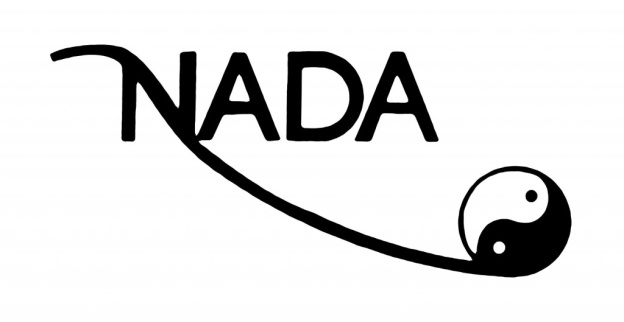 Øreakupunktur til patienter og pårørende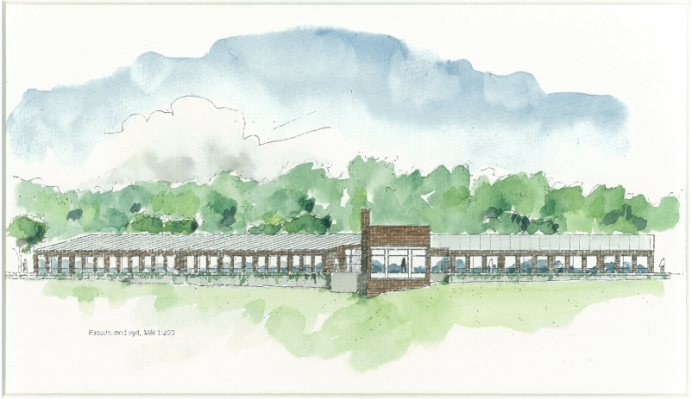 Hvem kan have gavn af NADA?Alle mennesker kan have gavn af NADADet er en metode, hvor det ikke er samtalen, der er i centrum. Det er kroppens egne ressourcer som bliver aktiveret.NADA anvendes som supplement til andre behandlingerHvornår kan NADA anvendes? Kan lette fysiske symptomer som søvnproblemer, fysisk uro, stress, træthed, aggressiv adfærd, svedtendens, hovepine og smerter genereltKan lette psykiske symptomer som psykisk uro og stress, tankemylder, angst, irritabilitet, søvnløshed og depressionFremmer: samarbejde, positiv adfærd, motivation, bevidsthed om følelser, fokuseret tænkning, større udbytte af anden behandling. Kan derfor være godt at bruge før en samtale, eller evt. under en samtaleKan gives hele døgnet og også flere gange i løbet af en dagHvordan foregår NADA?Der sættes 3-5 tynde sterile nåle i hvert øre. Nålene skal sidde i ørerne 30-45 min, må gerne sidde længere.Det anbefales man sidder eller ligger stille og slapper af, uden diverse stimuli som TV, mobil, IPad, for at få glæde af behandlingen.Det frarådes at indtage kaffe, Cola, søde sager og undgår rygning.Behandlingen gives af sygeplejerskerne. NADA gives ofte 2-3 gange om ugen, eller efter behov.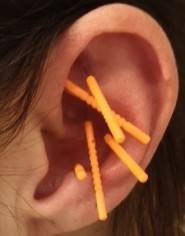 